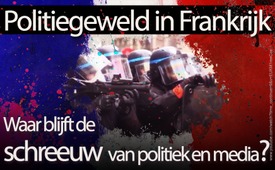 Politiegeweld in Frankrijk: Waar blijft de verontwaardiging van politiek en media?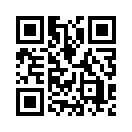 Op 19 januari 2019 namen tienduizenden mensen in Frankrijk opnieuw deel aan de demonstraties van de "gele vesten" tegen de regering. Dit was al de tiende zaterdag op een rij. Volgens het ministerie van binnenlandse zaken namen in het hele land ongeveer 84.000 mensen deel aan de demonstraties. In vergelijking daarmee waren er 80.000 politieagenten ingezet, zoals op de zaterdag voordien.Politiegeweld in Frankrijk: Waar blijft de verontwaardiging van politiek en media?

Op 19 januari 2019 namen tienduizenden mensen in Frankrijk opnieuw deel aan de demonstraties van de "gele vesten" tegen de regering. Dit was al de tiende zaterdag op een rij. Volgens het ministerie van binnenlandse zaken namen in het hele land ongeveer 84.000 mensen deel aan de demonstraties. In vergelijking daarmee waren er 80.000 politieagenten ingezet, zoals op de zaterdag voordien.
President Emmanuel Macron had voor de termijn van 15 maart een landelijke "burgerdialoog" aangeboden in de gemeenten en op het internet. Macron wil hiermee de voortdurende protesten tegen zijn politiek beteugelen. De "gele vesten" bekritiseren echter het feit dat hij de centrale eisen van hen negeert - bijvoorbeeld voor hogere pensioenen, betere koopkracht of een herinvoering van de vermogensbelasting. Zij herinneren onder andere aan de desolate toestand van de gezondheidszorg en de slechte vervoersverbindingen op het platteland. Op affiches van de demonstranten werd het initiatief van Macron als "oplichterij" afgewezen en anderen eisten zijn ontslag.
Veel demonstranten hebben het vertrouwen in de president verloren. De reden hiervoor is o.a. het toenemend aantal gevallen van ernstige verwondingen als gevolg van politiegeweld. 
In het middelpunt van de huidige aandacht staan de zogenaamde "armes de force intermédiaire", wat bij benadering "wapens met gemiddelde kracht" betekent. In het nieuws worden ze vaak omschreven als "niet-dodelijke" wapens die door de politie worden gebruikt om rubberkogels of zogenaamde " verdedigingskogels" op demonstranten af te schieten. Het bijbehorende wapen heet "Lanceur de Balles de Défense", kortweg LBD, d.w.z. een "vuurwapen voor defensieve kogels". Het bekendste model is gekend onder het merk "Flashball". Volgens de Franse autoriteiten moeten rubberkogels vervormen bij een botsing om niet binnen te dringen in het lichaam, maar om een persoon te kunnen afschrikken of te arresteren. De 40mm kogel verlaat de loop met een snelheid van 100 meter per seconde en maakt een "zeer goede trefzekerheid" op een afstand van 40 meter mogelijk.
Een webpagina van het onderzoeksnetwerk "Desarmons-les" (in het Nederlands: “We ontwapenen hen”) waarschuwt echter: Hun karakteristieke eigenaardigheden maken hen tot een gevaarlijk wapen,  dodelijk op een afstand van minder dan 25 meter.” Sinds het begin van de protesten op 17 november 2018 heeft “Desarmons-les!” 98 gevallen opgenomen in een lijst, waarvan 15 van mensen die het oog verloren door harde rubberen kogels.
Onder de 70 bij naam genoemde gevallen zijn talrijke ernstige verwondingen veroorzaakt door het gebruik van verschillende politiewapens. Van tenminste vier mensen werden door een gecombineerde traangas- en schokgranaat (GLI-F4) de handen afgerukt. Meerdere demonstranten hebben hun gehoor permanent verloren. Op 12 januari 2019 werd een vrijwillige brandweerman en vader van een gezin getroffen door een rubberkogel in zijn achterhoofd. Hij bevindt zich in een kunstmatig coma na zijn spoedeisende medische behandeling en operatie. In Parijs werd een moeder van twee kinderen door de politie met een rubberkogel aan het hoofd geraakt en stierf als gevolg van een ernstige hersenbloeding.

De Franse journalist David Dufresne meldt al wekenlang "incidenten" aan het ministerie van binnenlandse zaken. Op 17 januari was het nummer 312. Volgens cijfers van de regering zijn sinds midden november, 2000 demonstranten gewond geraakt, 1.000 gewonden worden geteld aan de kant van de veiligheidstroepen. 

Hierover wordt echter geen nauwkeurigere informatie gegeven. Het is bekend dat de Inspection Générale de la Police nationale kort IGPN (inspectiedienst van de politie) momenteel 200 klachten te behandelen heeft over politiegeweld .

Jacques Toubon, die in Frankrijk de functie van "verdediger van rechts" bekleedt, heeft onlangs een aanbeveling aan het Parlement voorgelegd om de LBD (wapen voor rubberen kogels) in te trekken. Laurent Nuñez, staatssecretaris in het ministerie van binnenlandse zaken, sloot een verbod uit. Hij vestigde de aandacht op de noodzaak van het wapen: “Als de politieagenten niet over de middelen beschikten om zich te verdedigen, zouden sommigen bij de laatste demonstraties gelyncht zijn”. Volgens een artikel over TELOPOLIS van politicoloog Thomas Pany was er inderdaad sprake van bruut geweld onder degenen die deelnamen aan de protesten van de afgelopen weken. Er zouden zich onder hen mensen hebben begeven, die tot geweld bereid zijn. Het is waarschijnlijk geen overdrijving als de politie zegt dat ze “bekogeld worden met flessen, met bakstenen, met zuur, met schroefbouten”.

Er zijn echter wettelijke richtlijnen – “evenredig”, “in een noodsituatie” - waaraan de politieagenten zich moeten houden, maar dat niet doen, aldus de beschuldiging van David Dufresne. Hij onderbouwt zijn beschuldiging uitvoerig.

Deze kritiek mag niet leiden tot een hetze tegen Franse politieagenten die zich in een hachelijke, gespannen situatie bevinden en zeker niet te benijden zijn. Het gaat erom vragen te stellen bij de aanpak van de overheid. Er is een verklaring van politiekringen dat de overheid op doorslaggevende wijze de tactiek en het optreden van de veiligheidstroepen bepaald. De regering bestelde op 23 december ook 1.280 nieuwe LBD's. 
De woede van de “gele vesten” kan worden verklaard, volgens Thomas Pany, omdat de overheid dit aspect van politiegeweld volledig negeert. Macron sprak altijd alleen over het geweld van de demonstranten, die geen plaats hadden in de republiek. Hij zei niets over politiegeweld. In plaats daarvan kondigde premier Edouard Philippe een nieuwe wet aan die relschoppers en organisatoren van onaangekondigde demonstraties harder zou straffen.
Ook in de media en politieke kringen wordt het schijnbare politiegeweld in het midden van Europa nauwelijks besproken. Noch de naleving van de wettelijke richtlijnen, noch het ontslag van de Franse president wordt geëist. Ter herinnering: hoe was het weer met de onwettige afzetting van de toenmalige Oekraïense president Viktor Janoekovitsj in 2014? Hoewel Janoekovitsj geen bevel tot schieten uitvaardigde, werd hij toen - zonder enig onderzoek - op de slechtst mogelijke manier belasterd en zijn ontslag geëist. Details zijn te vinden in de ingelaste uitzendingen: (zie: www.kla.tv/11787 (D), www.kla.tv/12560 (D), www.kla.tv/2548).
Waar blijft nu de verontwaardiging van politiek en media?door ddBronnen:https://www.derstandard.de/story/2000096632718/erneut-zehntausende-gelbwesten-in-frankreich-auf-der-strasse
http://www.spiegel.de/politik/ausland/gelbwesten-proteste-demonstranten-lehnen-emmanuel-macrons-buergerdialog-ab-a-1248927.html
http://www.taz.de/Gelbwesten-in-Frankreich/!5566631/
https://www.heise.de/tp/features/Polizeigewalt-gegen-Proteste-der-Gelbwesten-Reihenweise-Verstuemmelungen-4281441.html?seite=all
https://de.wikipedia.org/wiki/Flashball
https://fr.wikipedia.org/wiki/Lanceur_de_balle_de_d%C3%A9fense
https://desarmons.net/index.php/2019/01/04/recensement-provisoire-des-blesses-graves-des-manifestations-du-mois-de-decembre-2018/
https://www.heise.de/tp/autoren/Thomas-Pany-3458977.html
https://perspektive-online.net/2019/01/sie-wollen-den-aufstand-mit-gewalt-und-repression-ersticken/
https://www.srf.ch/news/international/gewalttaetige-proteste-frankreichs-regierung-will-nun-durchgreifen
https://vimeo.com/312356784Dit zou u ook kunnen interesseren:---Kla.TV – Het andere nieuws ... vrij – onafhankelijk – ongecensureerd ...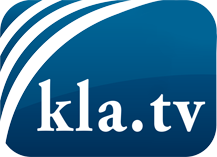 wat de media niet zouden moeten verzwijgen ...zelden gehoord van het volk, voor het volk ...nieuwsupdate elke 3 dagen vanaf 19:45 uur op www.kla.tv/nlHet is de moeite waard om het bij te houden!Gratis abonnement nieuwsbrief 2-wekelijks per E-Mail
verkrijgt u op: www.kla.tv/abo-nlKennisgeving:Tegenstemmen worden helaas steeds weer gecensureerd en onderdrukt. Zolang wij niet volgens de belangen en ideologieën van de kartelmedia journalistiek bedrijven, moeten wij er elk moment op bedacht zijn, dat er voorwendselen zullen worden gezocht om Kla.TV te blokkeren of te benadelen.Verbindt u daarom vandaag nog internetonafhankelijk met het netwerk!
Klickt u hier: www.kla.tv/vernetzung&lang=nlLicence:    Creative Commons-Licentie met naamgeving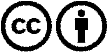 Verspreiding en herbewerking is met naamgeving gewenst! Het materiaal mag echter niet uit de context gehaald gepresenteerd worden.
Met openbaar geld (GEZ, ...) gefinancierde instituties is het gebruik hiervan zonder overleg verboden.Schendingen kunnen strafrechtelijk vervolgd worden.